«Огород на окне»К нам весна шагает быстрыми шагами,И сугробы тают под её ногами. Чёрные проталины на полях видны. Видно очень тёплые ноги у весны.Наша цель – формирование у детей интереса к исследовательской деятельности по выращиванию культурных растений в комнатных условиях, воспитание у детей любви к природе, создание в группе – мини огорода на подоконнике.Сначала мы с детьми обсудили, что можно вырастить на окне. Попросили родителей принести семена различных культур и работа «закипела».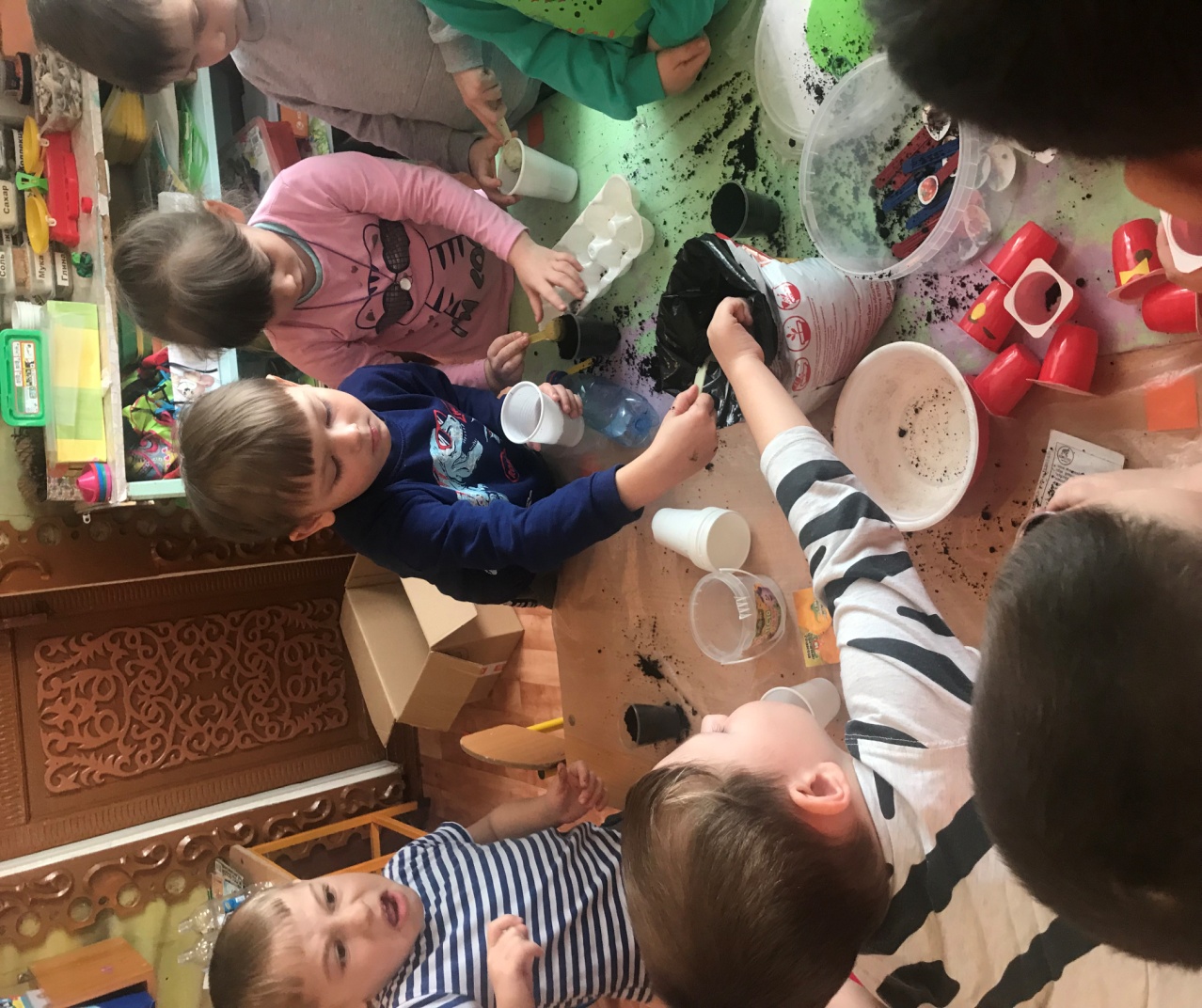 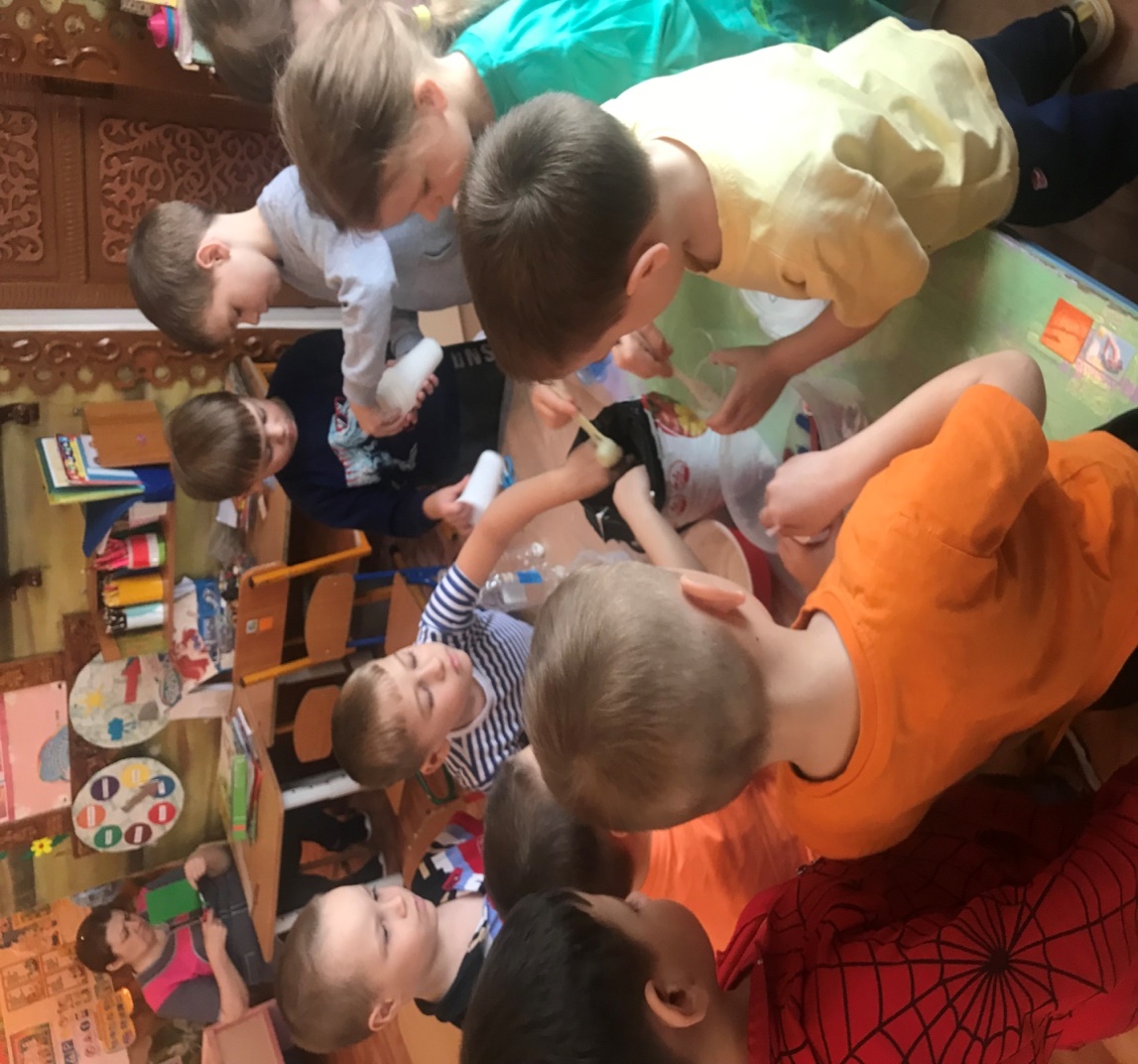 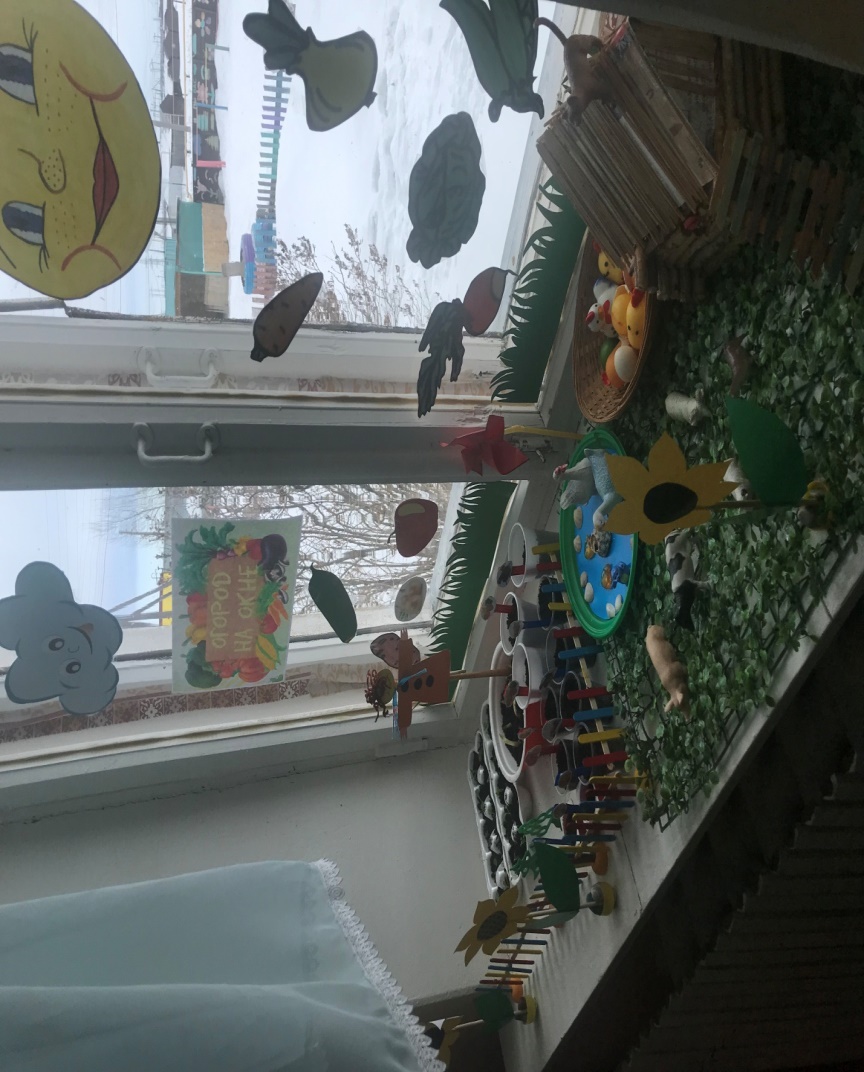 Подготовила воспитатель: Гайдаржи С.В.